Sitzung des LaGeo in der Legislaturperiode 2022/23, , WiSe 2022/23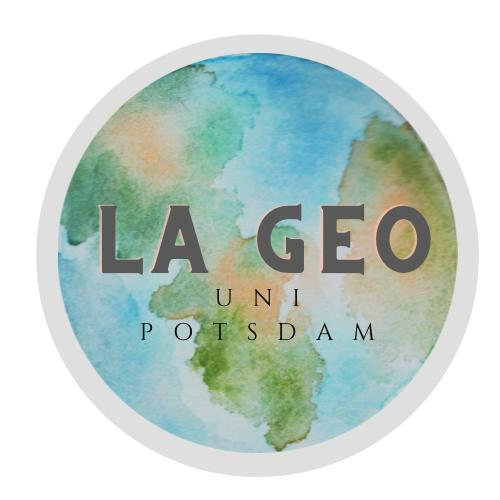 Raum: 		Zoom	Zeit: 9:00 UhrVorsitz: Alina NahrstedtProtokoll: Thomas HesslerAnwesend (vom FSR)Anwesend (vom Assoziiertenprogramm)Lea BoxbergerxIda SchirnickxLars KernchenxThomas HesslerxAlina NahrstedtxMarie Christin Schuchardtn.A.Karl-Viktor EnkelmannxValerie Reichardtx-Florian StroscherX- Josephine BagolaxTOPThemaHandlung1Annahme Tagesordnung7/7 einstimmig angenommen2Annahme Protokoll7/7 einstimmig angenommen3Absprache mit PolaPola übernimmt Einführungsveranstaltung (2 Wochen vor Semesterstart)Frage: Was übernimmt FSR von TuFa (welche Räume müssen für die erste Woche gebucht werden)FSR kann Räume auch organisieren (Arbeitsteilung)Erst am kommenden Montag Gespräch zwischen Pola und Katharina Mohring wegen RaumplanungFSR:StundenplanbauErsti-FrühstückRaum: Didaktiklabor (Haus 24, 0.79)Zeitplanung noch sehr ungefähr (da erst im Oktober)Vorschlag: Pola soll, wenn das feststeht, Bescheid geben, wann Einführungsveranstaltung stattfindet, damit FSR eigene Veranstaltungen planen kann4TuFa-Treffen TuFa hat Veranstaltungen vorgestelltMaterialien, Planungen und Konzepte können übernommen werdenErsti-WochenErsti-Tüten werden vom FSR übernommenStundenplanbau (PPP und Material wird von TuFa bereitgestellt)Zurechtfinden im Studium wird ebenso an FSR weitergeleitetStadtexkursion wird anteilig von Humangeographie und FSR übernommenNicht alle Aufgaben und Tätigkeiten können vom FSR übernommen werden -> daher eine Fokussierung auf die wichtigsten/ausgewählte VeranstaltungenTutorien können voraussichtlich nicht weiter angeboten werden (übersteigt zeitliche Kapazitäten und fällt nicht in den Aufgabenbereich des FSR)Buddy-Matching kann vom FSR übernommen werden -> in welchem Ausmaß ist die Frage (weniger Kapazitäten, aber Interesse besteht)Verhältnismäßig großer Aufwand für gemischte Nutzung/RezeptionWhatsapp-Gruppen mit FSR-Mitgliedern, die anfängliche Fragen beantworten könnenMarie: Liste von Unternehmen für Ersti-Tüten anfragen von BuFaTaErsti-Woche: Muss Finanzplan übernommen werden? Neues Geld müsste/könnte beschlossen werden, um größere Ausgaben durch TuFa-Ende zu finanzierenZusammenlegung von verschiedenen Veranstaltungen (aus dem letzten Jahr, bspw. Campus Tour und Grillen) für Ersti-WocheAuswertung der TuFa abwarten5Sommerfest Anmeldungen der FSR-Mitglieder für die Planungen und bspw. Aufbau, Essen, Abbau etc.Salatbuffet kann auch in Zukunft abgeschafft werden (?); wenige Salate, dafür sehr viele Besucher*innen für das SommerfestWichtig ist auch: Leute für das Sommerfest eintragenAbsprache mit anderen FSRs -> so viele Leute wie möglich für bestimmte Aufgaben eintragen (Einteilung für Aufbau und Abbau)Frage nach Sinnigkeit von Abwaschen und PapptellernVernetzungsgruppe: scheint organisatorische Schwierigkeiten zu habenMobilisierung von Freund*innen für freiwillige Hilfe bei SommerfestAusdrucken von Postern für das Sommerfest (Design von Maries Poster) -> Aufhängen in Haus 1, 27, 24, Mensa6VeFaVorstellung der VeFa-Veranstaltung wird nachgereicht7SonstigesAktualisierung der Website steht an (Protokolle; FSR-Mitglieder)Awareness-Teams für das Sommerfest (Hausrecht von den entsprechenden Freiwilligen) -> wird in Vernetzungsgruppe getragen und dort nochmal diskutiertNächste FSR-Sitzung steht noch nicht final fest (definitiv vor dem Sommerfest wird nächste Sitzung abgehalten)